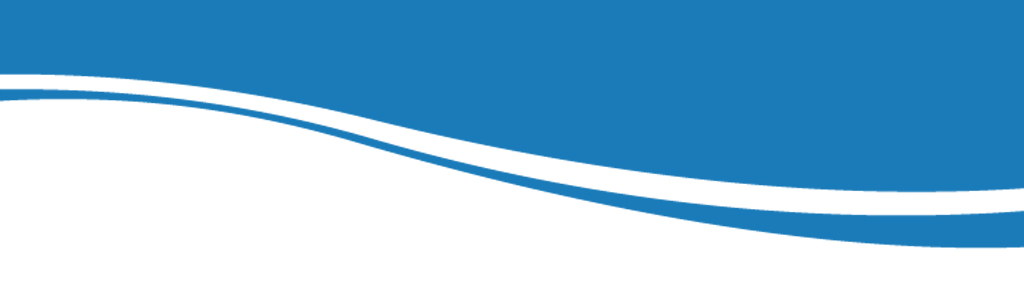 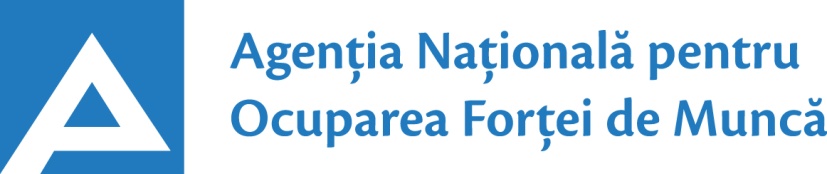 12.09.202224.01.2017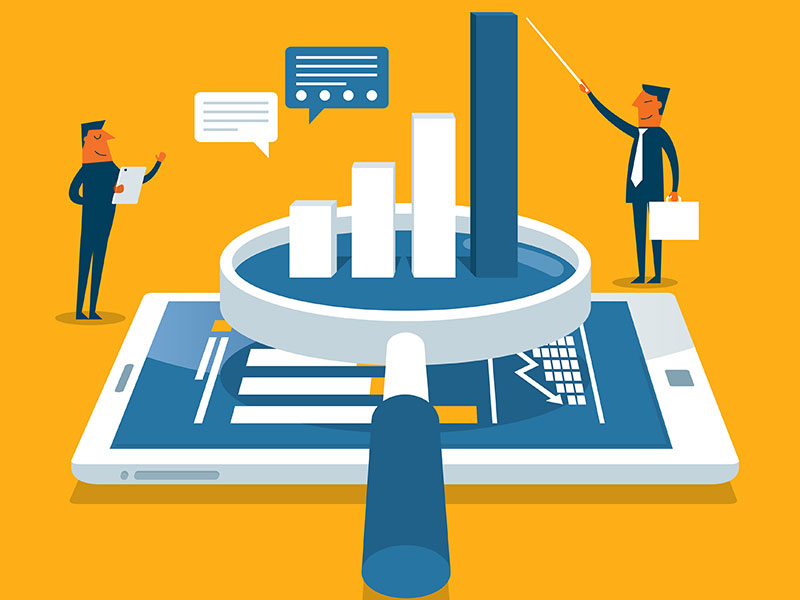  Observatorul pieței munciiConform  bazei de date a Agenției Naționale pentru Ocuparea Forței de Muncă la data de 12.09.2022 erau în evidență 11704 locuri de muncă vacante, care pot fi accesate atât de femei, cât și de bărbați.  În aspect teritorial, numărul locurilor de muncă vacante, disponibile în fiecare subdiviziune teritorială de ocupare a forței de muncă, constituie: Pentru persoanele cu nivel de instruire superior și mediu de specialitate sunt disponibile2069 locuri de muncă vacante, constituind cca 18% din numărul total de locuri vacante. Pentru persoanele cu nivel de instruire secundar profesional și pentru muncitori necalificați/muncitoare necalificate, Agenția Națională pentru Ocuparea Forței de Muncă oferă 9635 locuri de muncă, ce constituie 82% din numărul total de locuri de muncă vacante:Sunt oferite următoarele locuri de muncă pentru muncitori necalificați/muncitoare necalificate:Persoanele aflate în căutarea unui loc de muncă, se pot adresa la subdiviziunile teritoriale pentru ocuparea forței de muncă, unde pot primi informații privind locurile vacante. Prezentul buletin este elaborat în concordanță cu „Clasificatorul ocupațiilor din Republica Moldova (CORM 006-21)”, aprobat prin ordinul Ministerului Muncii,Protecției Sociale nr. 11 din 12.11.2021.STOFMLocuri vacanteSTOFMLocuri vacantemun. Chișinău5140Râșcani156Bălți930Drochia129Orhei 502Soroca119Florești 356Căușeni 102Ungheni 347Fălești98Edineț311Ștefan Vodă97UTAG299Sângerei96Ialoveni274Basarabeasca94Călărași269Rezina88Strășeni263Briceni76Cimișlia245Leova 76Cahul 242Glodeni 66Nisporeni226Ocnița62Telenești205Criuleni 47Anenii Noi189Dondușeni45Șoldănești   186Cantemir20Taraclia176Dubăsari16Hâncești 157Domenii/grupe majore/ocupațiiLocuri vacanteTotalDin care:Specialiști/specialiste în sănătate și asistență socială530asistent/asistentă medical(ă) – 161medic specialist – 134asistent/asistentă parental(ă) profesionist(ă) - 79asistent/asistentă social(ă) – 23medic medicină de familie – 23farmacist/farmacistă – 21asistent social-comunitar/asistentă socială comunitară - 21medic medicină generală – 19felcer/felceră laborant(ă) – 15asistent/asistentă personal (ă) – 9defectoscopist la controlul ultrasonic - 7medic stomatolog generalist – 7brancardier/brancardieră - 5mamoş/moaşă – 4kinetoterapeut/kinetoterapeută– 2Specialiști/specialiste în diverse domenii de activitate440inginer/ingineră (diverse domenii) – 52șef/șefă (diverse domenii)  – 41secretar/secretară (diverse domenii) – 26manager (șef/șefă) în comerț/vânzări - 22balerin/balerină - 17 electrician/electriciană secție/sector – 16inginer/ingineră aparate de măsură și control - 16manager (șef/șefă) marketing – 16director/directoare (diverse domenii) – 15jurist/juristă – 14manager  (diverse ramuri) – 14șef/șefă oficiul poștal – 12redactor/redactoare – 10specialist/specialistă în resurse umane/recrutare - 9documentarist/ documentaristă ordonanțare logistică – 8manager în vânzări - 8manager de oficiu – 8inginer/ingineră cadastral(ă) – 8 inginer/ingineră electrician(ă) – 7editor coordonator programe/editoare coordonatoare programe – 7șef/șefă sector în domeniul ordinii publice și securității statului - 7șef/șefă depozit – 7tehnolog/tehnologă – 7cercetător/cercetătoare științific(ă) stagiar(ă)în bacteriologie – 7inginer/ingineră tehnolog(ă) în mecanică – 6producător/producătoare audio/video – 6inginer/ingineră în industrie și producție – 6merchandiser - 6electronist/electronistă - 5solist/solistă de balet – 5inginer/ingineră în electronică – 5grefier/grefieră – 5diriginte/dirigintă de șantier în construcții – 5specialist/specialistă în proceduri și instrumente de securitate – 4merceolog/merceologă - 4șef/șefă secție în domeniul administrativ - 4redactor prezentator/redactoare prezentatoare de televiziune – 4pilot aeronave - 4manager(șef/șefă) rețele - 4specialist/specialistă securitateași sănătatea în muncă - 4specialist/specialistă în credite – 3specialist/specialistă în achiziții publice – 3arhitect/arhitectă – 3Tehnicieni/tehniciene, maiștri și alți specialiști asimilați/alte specialiste asimilate438inspector/inspectoare (diverse domenii) – 65subofițer în domeniul ordinii publiceși securității statului – 63ofițer de sector – 52tehnician/tehniciană (diverse domenii) – 48consultant/consultantă (diverse domenii) – 20mecanic/mecanică – 19inspector/inspectoare de securitate - 17ofițer de investigații – 16laborant/laborantă (diverse domenii) – 14maistru de instruire - 14ofițer urmărire penală – 13maistru (diverse domenii) – 12ofițer în domeniul ordinii publiceși securității statului – 11ofițer de legătură în domeniul ordinii publice și securității statului - 10subofițer de investigații – 9administrator/administratoare (diverse domenii) – 8arhivar - 6 maistru în construcții - 6bucătar/bucătăreasă-șef (ă) – 5diriginte/dirigintă de șantier în construcții – 5tehnician/tehniciană în industriaproduselor textile - 5tehnician/tehniciană laborant(ă) analize produse alimentare – 4tehnician/tehniciană hidrolog(ă) - 4tehnician/tehniciană rețele de telecomunicații – 4subofițer în securitatea frontierei – 4polițist/polițistă – 4Specialiști/specialiste în instituțiile publice173Specialist/specialistă în instituțiile publice – 167secretar/secretară al consiliului raional - 6Specialiști/specialiste în învățământ165pedagog/pedagogă social(ă) – 32profesor/profesoară învăţământ liceal/postliceal – 23psiholog/psihologă – 21profesor/profesoară învățământul profesional – 19asistent/asistentă al educatorului/educatoarei – 19educator/educatoare în educația timpurie - 18traducător/traducătoare – 8profesor/profesoară învățământul primar/gimnazial – 7conducător/conducătoare muzical(ă) - 6bibliotecar/bibliotecară – 5profesor/profesoară învățământul special – 4educator/educatoare în învățământul primar – 3Specialiști/specialiste în activități financiare și asigurări 101contabil/contabilă – 44reprezentant/reprezentantă comercial-tehnic(ă) – 20consultant/consultantă vânzări – 18contabil/contabilă-șef (ă) – 10economist/economistă – 9Specialiști/specialiste IT60programator/programatoare - 36analist/analistă sisteme informatice - 16dezvoltator web/pagini web – 4manager conținut web - 4Alte ocupații162Industria ușoară2059cusător/cusătoreasăîn confecții/industria ușoară - 1889confecționer/confecționeră – 71încheietor tricotaje – 30țesător/țesătoare – 19termofinisor confecții – 12croitor/croitoreasă – 12cusător/cusătoreasă articole de curelărie – 10broder mecanic/brodeză mecanică – 10tricoter/tricoteră (tricoteză) – 6Muncitori calificați/ muncitoare calificate și lucrători/lucrătoare din domeniul artizanal1371legător/legătoare filoane, cabluri și conductori – 339montator/montatoare subansamble – 132confecționer/confecționeră cablaje auto – 103sudor/sudoriță – 94electrician/electriciană – 65electromontor/lăcătuș-electromontor – 57asamblor/asambloare echipamente electrice și electronice – 49electrogazosudor/electrogazosudoriță – 48lăcătuș instalator tehnică sanitară – 38asamblor/asambloare în alte ramuri – 37montator/montatoare – 30asamblor/asambloare cabluri electrice - 26modelator/preparator/modelatoare/preparatoare aluat – 23asamblor/asambloare articole din lemn/mase plastice – 23asamblor/montator/asambloare/montatoare profiluri aluminiu și geam – 22montator/montatoare în producția de cabluri electrice – 22controlor/controloare calitate produse nealimentare - 19preparator/preparatoare înghețată – 19lăcătuș controlor în sistemul de gaze – 15asamblor/asambloare jucării – 15strungar/strungăriță în prelucrarea metalelor – 15lăcătuș la rețelele de canalizare – 14montator/montatoare linii cu cablu de telecomunicații - 13aparatist la impregnare în industria textilă – 12preparator/preparatoare semipreparatedin carne – 10lăcătuș-electrician la repararea utilajuluielectric - 9stivuitor/stivuitoare – 9controlor/controloare la uzină de prelucrare chimică – 8tăietor/tăietoare hârtie carton și celuloză – 8lăcătuș automatică, aparate de măsură și control -7lăcătuș-mecanic în construcția și montarea structurilor metalice – 7controlor/controloare calitatea producției proceselor tehnologice – 7lăcătuș-reparator la instalații tehnologice – 7lăcătuș-reparator - 7strungar/strungăriță în lemn - 7lăcătuș exploatarea și repar. utilajului cu gaze – 6controlor/controloare articole, semifabricate și materiale – 6tăietor/tăietoare fire – 6bombonier/bombonieră - 6instalator/instalatoare instalații, aparate și echipamente – 5filator/filatoare – 5izolator/izolatoare – 5reglor/regloare utilaje de țesut - 5electromecanic ascensoare – 4lăcătuș structuri metalice - 4controlor/controloare (diverse domenii) - 3Transport și depozitare1305conducător/conducătoare auto/autocamion – 498conductor/conductoare – 323conducător/conducătoare de troleibuz – 257taxator/taxatoare – 69montator/montatoare cale ferată – 55mecanic/mecanică auto – 26lăcătuș auto – 24taximetrist/taximetristă– 20lăcătuș revizie și reparație a locomotivelor - 10electrician/electriciană auto - 7instructor/instructoare conducere auto – 6conducător/conducătoare încărcător – 4vopsitor/vopsitoare auto – 3electromecanic de tren - 3Lucrători/lucrătoare în domeniul serviciilor și comerțului1139vânzător/vânzătoare produse alimentare/nealimentare – 450casier/casieră (casieriță) – 341lucrător comercial/lucrătoare comercială - 94 vânzător/vânzătoare consultant(ă) – 55gardian/gardiană public(ă) – 39agent/agentă de vânzări  - 37magaziner/magazineră – 28recepționer/recepționeră - 16poștaș/poștăriță  - 15frizer/frizeriță – 15expeditor/expeditoare transport. încărcăturilor– 15vânzător/vânzătoare stații de alimentarecu combustibil – 14pompier – 13dispecer - 7Operatori/operatoare și asamblori/asambloare de mașini și instalații1029operator/operatoare de interviu/sondaje sociologice – 168operator/operatoare telecomunicații – 108operator/operatoare  (alte domenii) – 85operator/operatoare la linii automate – 83operator/operatoare la utilaje de cusut in industria confectiilor – 81operator/operatoare introducere, validare si prelucrare date – 77operator/operatoare în sectorul de producție – 68operator/operatoare la termoconexiuni în echipamente electrice – 49mașinist/mașinistă (alte domenii)  - 48operator/operatoare la carda circularăîn industria textilă - 45operator/operatoare la fabricarea conservelor din legume – 28operator/operatoare la mașini și utilaje în alte ramuri - 27operator/operatoare comercial (ă) – 26operator/operatoare la linie în fabricarea produselor alimentare – 21operator/operatoare la bandă rulantă – 18mașinist/mașinistă la excavatorulcu o singură cupă – 14operator/operatoare la utilaje de uscat în industria textilă – 10macaragiu/macaragistă – 10mașinist/mașinistă la autogreder – 9excavatorist/excavatoristă - 9operator/operatoare la instalații tehnologice – 8operator/operatoare la utilaje de cardat în industria textilă – 8mașinist/mașinistă de scenă – 8mașinist/mașinistă la pompe tehnologice - 8operator/operatoare în sala de cazane – 8operator/operatoare facturare – 5Activități de cazare și alimentație publică332bucătar/bucătăreasă – 168chelner/chelneriță – 47cofetar/cofetară (cofetăreasă) – 44patisier/patisieră – 35brutar/brutăreasă - 26barman/barmaniță – 8pizzer - 4Agricultori/agricultoare și lucrători calificați/lucrătoare calificate în agricultură, silvicultură, acvacultură, piscicultură și pescuit156viticultor/viticultoare – 115tractorist/tractoristă – 25grădinar/grădinăreasă – 6docher – 6prelucrător/prelucrătoare vin și vin brut – 4Construcții144fierar - betonist – 35betonist/betonistă – 18tâmplar/tâmplăriță – 13zugrav/zugravă (zugrăviță) – 12tencuitor/tencuitoare – 12dulgher-dulgheriță – 10lăcătuș-montator în construcții și montarea structurilor metalice – 10zidar/zidăriță – 7pavator/pavatoare – 6pietrar-zidar/pietrăriță-zidăriță – 5montator/montatoare pereți și plafoanedin gips și carton – 5constructor/constructoare structuri monolite – 5lăcătuș structuri metalice - 4placator cu plăci - 2Alte ocupații 274MeseriaLocuri vacanteTotalTotal1826Muncitor/muncitoare auxiliar(ă)675Muncitor/muncitoare necalificat(ă) în agricultură, silvicultură și grădinărit221Îngrijitor/îngrijitoare încăperi 166Hamal166Muncitor/muncitoare necalificat(ă) la asamblarea și montarea pieselor48Măturător/măturătoare48Trăgător/trăgătoare45Spălător/spălătoare vase/veselă43Bucătar/bucătăreasă auxiliar(ă)38Muncitor/muncitoare necalificat(ă) diverse domenii38Muncitor/muncitoare necalificat(ă) în construcția drumurilor                          30Muncitor/muncitoare necalificat(ă) în marcaje rutiere27Muncitor/muncitoare necalificat(ă) în întreținerea căii ferate27Paznic/paznică22Cititor/cititoare contoare 22Ambalator/ambalatoare manual(ă)21Infirmier/infirmieră  	21Lucrător/lucrătoare pentru salubrizarea spațiilor verzi17Spălător/spălătoare vehicule16Ajutor de bucătar/bucătăreasă/ajutoare de bucătar/bucătăreasă15Muncitor/muncitoare necalificat(ă) în industria prelucrătoare14Sortator/sortatoare manual(ă)13Îngrijitor/îngrijitoare de copii11Muncitor/muncitoare necalificat(ă) în industria confecțiilor10Ambalator/ambalatoare produse din carne/pește10Muncitor constructor/muncitoare constructoare10Zilier/zilieră10Călcător/călcătoare8Agent/agentă de pază7Manipulant/manipulantă mărfuri/bagaje7Puitor-ambalator/puitoare-ambalatoare	6Prelucrător/prelucrătoare de pește 5Muncitor/muncitoare la amenajarea localităților5Buncarist/buncaristă4